Iona School for Ministry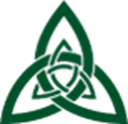 Spirituality of the OrdainedSeniors, Priest and Deacon TracksSunday, October 9, 202210:30-12:30The Rev. Carol Petty, D. Min.Class DescriptionFormation for ordination is often experienced as a liminal time of heightened spiritual experience, some unique emotions, and a sense of change. Ordination will bring still other challenges and experiences for spiritual life and its integration in us. In this class, we will encourage awareness of these changes and reflection on the relation between baptismal spirituality and ordained spirituality.Class Objectives and CompetenciesFoster self-awareness, develop further clarity about nature of vocation, identify common spiritual challenges and tensions, encourage spiritual practices to support vocation. Suggested for Your LibraryHolmes III, Urban T. Spirituality for Ministry. Morehouse, 1982, 2002.Schedule10:30	What is spirituality?Reflect on spirituality of Iona experienceConsider nature of ordination and spirituality for ordained peopleConsider dangers/pitfalls of inattention to spirituality as an ordained person11:40Art Response to the above materialShare/DiscussNoonday Prayer